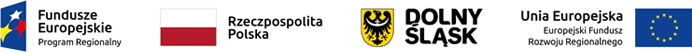 Załącznik nr 7 do Regulaminu rekrutacji i uczestnictwaprzedsiębiorców z Dolnego Śląska w wyjazdach organizowanych 
w ramach projektu pn.  „Promocja oferty gospodarczej regionu na rynkach krajowych i międzynarodowych”OBOWIĄZEK INFORMACYJNYw przypadku zbierania danych nie od osoby, której dane dotycząZgodnie z art. 14 rozporządzenia Parlamentu Europejskiego i Rady (UE) 2016/679 z dnia 27 kwietnia 2016 r. w sprawie ochrony osób fizycznych w związku z przetwarzaniem danych osobowych 
i w sprawie swobodnego przepływu takich danych oraz uchylenia dyrektywy 95/46/WE (ogólne rozporządzenie o ochronie danych) (Dz. Urz. UE L 119 z 04.05.2016, str.1), dalej zwane RODO informuję, że:Administratorem Pani/Pana danych osobowych jest:w odniesieniu do zbioru: Baza danych związanych z realizowaniem zadań Instytucji Zarządzającej przez Zarząd Województwa Dolnośląskiego w ramach RPO WD 2014-2020 - Marszałek Województwa Dolnośląskiego z siedzibą we Wrocławiu, ul. Wybrzeże J. Słowackiego 12-14, 50-411 Wrocław;w odniesieniu do zbioru Centralny system teleinformatyczny wspierający realizację programów operacyjnych - Minister właściwy ds. rozwoju regionalnego, mający siedzibę przy ul. Wspólnej 2/4, 00-926 Warszawa – jeśli dotyczyMoże się Pani/Pan skontaktować z Inspektorem Ochrony Danych: Baza danych związanych z realizowaniem zadań Instytucji Zarządzającej przez Zarząd Województwa Dolnośląskiego w ramach RPO WD 2014-2020, e-mail inspektor@umwd.pl;Centralny system teleinformatyczny wspierający realizację programów operacyjnych, e-mail iod@miir.gov.plPani/Pana dane osobowe są przetwarzane w zakresie imienia i nazwiska, danych adresowych, daty urodzenia, nr dowodu osobistego, nr PESEL, telefonu kontaktowego, adresu e-mail .Pani/Pana dane osobowe przetwarzane będą w następujących celach:przeprowadzenia naboru i oceny wniosków dotyczących uczestnictwa w działaniach 
w projekcie dofinansowanym ze środków Regionalnego programu Operacyjnego Województwa Dolnośląskiego na lata 2014-2020 (dalej „RPO WD 2014-2020”): Promocja oferty gospodarczej regionu na rynkach krajowych i międzynarodowych;w przypadku zakwalifikowania do uczestnictwa w działaniach w projekcie – także 
w celach realizacji i rozliczenia projektu, w szczególności udzielenia wsparcia, potwierdzenia kwalifikowalności wydatków, sprawozdawczości, monitoringu, ewaluacji, audytu oraz działań informacyjno-promocyjnych;archiwizacji dokumentacji.Podstawą prawną przetwarzania danych osobowych jest realizacja obowiązków prawnych administratora (art. 6 ust. 1 lit. c RODO), zgodnie z przepisami prawa krajowego i UE, w szczególności na podstawie:ustawy z dnia 11 lipca 2014 r. o zasadach realizacji programów w zakresie polityki spójności finansowanych w perspektywie finansowej 2014–2020;ustawy z dnia 14 lipca 1983 r. o narodowym zasobie archiwalnym i archiwach;ustawy z dnia 30 kwietnia 2004 r. o postepowaniu w sprawach pomocy publicznej;realizacja zadań publicznych przez administratora lub sprawowanie władzy publicznej powierzonej administratorowi (art. 6 ust. 1 lit. e RODO), w związku z realizacją działań określonych w szczególności:ustawie z dnia 5 czerwca 1998 r. o samorządzie województwa;ustawie z dnia 6 grudnia 2006 r. o zasadach prowadzenia polityki rozwoju;uchwale Sejmiku Województwa Dolnośląskiego nr L/1790/2018 z dnia 20.09.2018 r. w sprawie przyjęcia Strategii Rozwoju Województwa Dolnośląskiego 2030;Pani/Pana dane osobowe będą ujawniane w niezbędnym zakresie osobom upoważnionym przez administratora, podmiotom upoważnionym na podstawie przepisów prawa ipodmiotom przetwarzającym, którym może zostać zlecone przetwarzanie.W przypadku zakwalifikowania do uczestnictwa w działaniach w projekcie – dane będą ujawniane także innym administratorom: głównemu organizatorowi działań, ubezpieczycielowi – jeśli dotyczy, przewoźnikom i hotelom w państwie, w którym odbywają się działania – jeśli dotyczy, a także organom tego państwa – zgodnie z lokalnymi wymogami prawnymi – jeśli dotyczy.Ponadto w zakresie stanowiącym informację publiczną, dane będą ujawniane każdemu zainteresowanemu lub publikowane w BIP urzędu.Podanie danych jest warunkiem koniecznym otrzymania wsparcia, a odmowa ich podania jest równoznaczna z brakiem możliwości udzielenia wsparcia w ramach projektu;Pani/Pana dane osobowe będą przechowywane przez okres niezbędny na potrzeby rozliczenia projektu, na potrzeby rozliczenia i zamknięcia Regionalnego Programu Operacyjnego  Województwa Dolnośląskiego 2014 – 2020 oraz do czasu zakończenia archiwizowania dokumentacji;PosiadaPani/Pan prawo dostępu do treści swoich danych oraz prawo ich sprostowania, ograniczenia przetwarzania, prawo wniesienia sprzeciwu (nie dotyczy celów przetwarzania objętych obowiązkiem prawnym administratora), usunięcia (nie dotyczy celów przetwarzania objętych obowiązkiem prawnym administratora);Pani/Pana dane osobowe zostały pozyskane od podmiotu, który złożył wniosek o uczestnictwo w wyjeździe w ramach projektu;Ma Pani/Pan prawo wniesienia skargi do Prezesa Urzędu Ochrony Danych (na adres Urzędu Ochrony Danych Osobowych, ul. Stawki 2, 00 - 193 Warszawa), gdy uzna Pani/Pan, 
iż przetwarzanie danych osobowych narusza przepisy RODO;Pani/Pana dane nie będą przekazywane do państwa trzeciego lub organizacji międzynarodowej;Pani/Pana dane nie będą podlegały zautomatyzowanemu podejmowaniu decyzji, w tym również w formie profilowania.Potwierdzam zapoznanie się z powyższą informacją:. . . . . . . . . . . . . . . . . . . . . . . . . . . . . . . . . . . . .                                      . . . . . . . . . . . . . . . . . . . . . . . .      	(podpis )                                                                                  			(miejscowość, data)